CREEKSIDE’S TEACHING NOTES for Sunday, October 21, 2018BREAKOUT “Remember . . . You Matter to God”Blessed are those who mourn,for they will be comforted.Matthew 5:4Hurts  Hang-Ups  HabitsPsalm 23 teaches us that God’s power is available to . . .  1. REFRESH ME:He makes me lie down in green pastures, 
       he leads me beside quiet waters,he refreshes my soul. Psalm 23:2-3
"Come to me, all you who are weary and burdened, and I will give you rest.  Take my yoke upon you and learn from me, for I am gentle and humble in heart, and you will find rest for your souls.  For my yoke is easy and my burden is light."Jesus in Matthew 11:28-302. GUIDE ME:  He guides me along the right paths 
       for his name's sake.Psalm 23:3b3.  PROTECT ME: Even though I walk 
       through the darkest valley,
       I will fear no evil, 
       for you are with me; 
       your rod and your staff, 
       they comfort me.You prepare a table before me 
       in the presence of my enemies.Psalm 23:4-5a 
4. HEAL ME:You anoint my head with oil my cup overflows.Psalm 23:5b“The only power my habit, my hang-up, my hurt has is the power I give it.”5. BLESS ME:Surely your goodness and love will follow me 
       all the days of my life, 
       and I will dwell in the house of the LORD 
       forever.Psalm 23:6www.breakoutseries.ca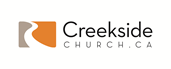 